Приложение № 1 к приказу от 25.07.2022 № 45-дМУНИЦИПАЛЬНОЕ КАЗЁННОЕ ДОШКОЛЬНОЕ ОБРАЗОВАТЕЛЬНОЕ УЧРЕЖДЕНИЕ ДЕТСКИЙ САД № 9 (МКДОУ д/с № 9)301635, Россия, Тульская область, Узловский район, поселок Брусянский, переулок Пушкина, дом 4Телефон: (48731)7-61-01Положениео консультативно-методическом центре по взаимодействию муниципального казённого дошкольного образовательного учреждения детского сада № 9 и родительской общественностиОбщие положения1.1. Настоящее положение разработано в соответствии с ч.3 ст. 64 Федерального закона от 29.12.2012 № 273-ФЗ «Об образовании в Российской Федерации» в целях обеспечения получения образования в форме семейного образования, оказания методической, психолого-педагогической, диагностической и консультативной помощи родителям, чьи дети получают дошкольное образование в форме семейного образования, развития вариативных форм дошкольного образования, на основании приказа министерства образования Тульской области от 19.05.2015 № 1138 «О создании консультативно-методических центров по взаимодействию дошкольных образовательных организаций различных форм и родительской общественности», а также на основании приказа комитета образования администрации муниципального образования Узловский район (комитет образования Узловского района) «О создании консультативно-методических центров по взаимодействию дошкольных образовательных организаций различных форм и родительской общественности»     №117-д от 19.07.2022г. 1.2. Настоящее Положение определяет порядок предоставления методической, психолого-педагогической, диагностической и консультативной помощи без взимания платы в консультативно-методическом центре по взаимодействию  с родительской общественностью,  на базе муниципального казённого дошкольного  образовательного  учреждения детского сада № 9 (далее – Учреждение) родителям (законным представителям) несовершеннолетних обучающихся, обеспечивающих получение детьми дошкольного образования в форме семейного образования (далее – предоставление методической, психолого-педагогической, диагностической и консультативной помощи);1.3. Основными задачами предоставления методической, психолого-педагогической, диагностической и консультативной помощи являются:оказание помощи родителям (законным представителям) и детям, не посещающим дошкольные образовательные учреждения, для обеспечения равных стартовых возможностей при поступлении в общеобразовательное учреждение;оказание консультативной помощи родителям (законным представителям) по различным вопросам воспитания, обучения и развития детей дошкольного возраста;оказание содействия в социализации детей дошкольного возраста, не посещающих дошкольные образовательные учреждения;своевременное диагностирование проблем в развитии у детей раннего и дошкольного возраста с целью оказания им коррекционной психолого-педагогической помощи;разработка индивидуальных рекомендаций по оказанию детям возможной методической, психолого-педагогической, диагностической и консультативной помощи, организация их специального обучения и воспитания в семье.1.4. Предоставление методической, психолого-педагогической, диагностической и консультативной помощи осуществляется на бесплатной основе в соответствии с законодательством Российской Федерации.1.5. Информация о предоставлении методической, психолого-педагогической, диагностической и консультативной помощи размещается на официальном  сайте  Учреждения.Организация предоставления методической, психолого-педагогической, диагностической и консультативной помощиМетодическая, психолого-педагогическая, диагностическая и консультативная помощь осуществляется через следующие формы деятельности:обучение–информирование родителей (законных представителей), направленное на предотвращение возникающих семейных проблем и формирование педагогической культуры родителей (законных представителей) с целью объединения требований к ребёнку в воспитании со стороны всех членов семьи, формирование положительных взаимоотношений в семье;консультирование–информирование родителей о физиологических и психологических особенностях развития ребёнка, основных направлениях воспитательных воздействий, преодолении кризисных ситуаций.Консультации, тренинги, беседы, теоретические и практические семинары, лектории проводятся согласно плану работы и графику, утверждённому руководителем муниципального консультативно-методического центра по взаимодействию Учреждения и родительской общественности.Порядок оказания методической, психолого-педагогической, диагностической и консультативной помощи определяется локальными актами Учреждения. Учёт обращений родителей (законных представителей), воспитывающих детей дошкольного возраста на дому, за получением методической, психолого-педагогической, диагностической и консультативной помощи ведётся в журнале учёта обращений.Основанием для предоставления методической, психолого-педагогической, диагностической и консультативной помощи являются личные заявления родителей (законных представителей) в письменной форме, которые регистрируются в установленном порядке в день поступления уполномоченными специалистами.Предоставление методической, психолого-педагогической, диагностической и консультативной помощи осуществляется в соответствии с индивидуальными графиками проведения мероприятий с детьми и их родителями (законными представителями), утверждёнными руководителем  консультативно-методического центра по взаимодействию Учреждения и родительской общественности, и фиксируются в журнале учёта.Методическая, психолого-педагогическая, диагностическая и консультативная помощь предоставляется в помещениях организации консультативно-методического центра по взаимодействию Учреждения и родительской общественности.Предоставление методической, психолого-педагогической, диагностической и консультативной помощи строится на основе интеграции деятельности руководителя, заместителя заведующего по воспитательной и методической работе, педагогов, специалистов  консультативно-методического центра по взаимодействию Учреждения и родительской общественности.Предоставление методической, психолого-педагогической, диагностической и консультативной помощи может проводиться одним или несколькими специалистами одновременно.Формы предоставления методической, психолого-педагогической, диагностической и консультативной помощи определяются Учреждением.Контроль за предоставлением методической, психолого-педагогической, диагностической и консультативной помощиТекущий контроль за соблюдением и исполнением настоящего Положения осуществляется посредством процедур внутреннего и внешнего контроля.Внутренний контроль проводится руководителем центра в виде оперативного контроля (по конкретному обращению заявителя, либо другого заинтересованного лица) и итогового контроля (на отчётную дату, по итогам года и др.)Внешний контроль за предоставлением методической, психолого-педагогической, диагностической и консультативной помощи осуществляется муниципальными и региональными органами региона Российской Федерации, осуществляющими управление в сфере образования в следующих формах:проведение мониторинга основных показателей работы организации по предоставлению методической, психолого-педагогической, диагностической и консультативной помощи;анализ обращения и жалоб граждан, поступающих в муниципальные органы, осуществляющие управление в сфере образования, в части предоставления методической, психолого-педагогической, диагностической и консультативной помощи.Ответственность за работу  консультативно-методического центра несёт заведующий Учреждения.4 . Документация консультативно-методического центра4.1. В консультативно-методическом центре имеется следующая документация:- приказ о создании КМЦ на базе МКДОУ д/с № 9- положение о КМЦ	- состав специалистов консультативно-методического центра;- план работы консультативно-методического центра;- журнал регистрации родителей (законных представителей), обратившихся в консультативно-методический центр МКДОУ д/с № 9 за консультацией; - отчет о работе КМЦ на сайте ДОУ.СОГЛАСОВАНО Председатель совета родителей МКДОУ д/с № 9  _________ Г.В. Моргунот «  24  »     06    2022 г                                 ПРИНЯТО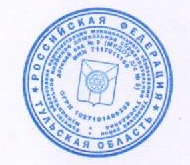 педагогическом совете МКДОУ д/с № 9 Протокол № 3от « 23 »   06   2022 г                                 УТВЕРЖДЕНО Приказом № 45-д от «25»   07   2022г  Заведующий МКДОУ д/с № 9 ____________Л.А. Ченская 